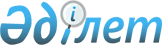 Сырдария ауданы бойынша 2019-2020 жылдарға арналған жайылымдарды басқару және оларды пайдалану жөніндегі жоспарды бекіту туралы
					
			Күшін жойған
			
			
		
					Қызылорда облысы Сырдария аудандық мәслихатының 2019 жылғы 10 сәуірдегі № 299 шешімі. Қызылорда облысының Әділет департаментінде 2019 жылғы 12 сәуірде № 6770 болып тіркелді. Күші жойылды - Қызылорда облысы Сырдария аудандық мәслихатының 2020 жылғы 3 шілдедегі № 417 шешімімен
      Ескерту. Күші жойылды - Қызылорда облысы Сырдария аудандық мәслихатының 03.07.2020 № 417 шешімімен (алғашқы ресми жарияланған күнінен бастап қолданысқа енгізіледі).
      "Жайылымдар туралы" Қазақстан Республикасының 2017 жылғы 20 ақпандағы Заңының 8-бабының 1-тармақшасына сәйкес Сырдария аудандық мәслихаты ШЕШІМ ҚАБЫЛДАДЫ:
      1. Қосымшаға сәйкес Сырдария ауданы бойынша 2019-2020 жылдарға арналған жайылымдарды басқару және оларды пайдалану жөніндегі жоспар бекітілсін.
      2. Осы шешім алғашқы ресми жарияланған күнінен бастап қолданысқа енгізіледі. Сырдария ауданы бойынша 2019-2020 жылдарға арналған жайылымдарды басқару және оларды пайдалану жөніндегі жоспар
      1) Құқық белгілейтін құжаттар негізінде жер санаттары, жер учаскелерінің меншік иелері және жер пайдаланушылар бөлінісінде жайылымдардың орналасу схемасы (картасы);
      2) жайылым айналымдарының қолайлы схемалары;
      3) жайылымдардың, оның ішінде маусымдық жайылымдардың сыртқы және ішкі шекаралары мен алаңдары, жайылымдық инфрақұрылым объектілері белгіленген схемалары;
      4) жайылым пайдаланушылардың су тұтыну нормасына сәйкес жасалған су көздерiне (көлдерге, өзендерге, тоғандарға, апандарға, суару немесе суландыру каналдарына, құбырлы немесе шахталы құдықтарға) қол жеткізу схемасы;
      5) жайылымы жоқ жеке және (немесе) заңды тұлғалардың ауыл шаруашылығы жануарларының мал басын орналастыру үшін жайылымдарды қайта бөлу және оны берілетін жайылымдарға ауыстыру схемасы;
      6) кент, ауылдық округ маңында орналасқан жайылымдармен қамтамасыз етілмеген жеке және (немесе) заңды тұлғалардың ауыл шаруашылығы жануарларының мал басын шалғайдағы жайылымдарға орналастыру схемасы;
      7) ауыл шаруашылығы жануарларын жаюдың және айдаудың маусымдық маршруттарын белгілейтін жайылымдарды пайдалану жөніндегі схемасы. Құқық белгілейтін құжаттар негізінде жер санаттары, жер учаскелерінің меншік иелері және жер пайдаланушылар бөлінісінде жайылымдардың орналасу схемасы (картасы)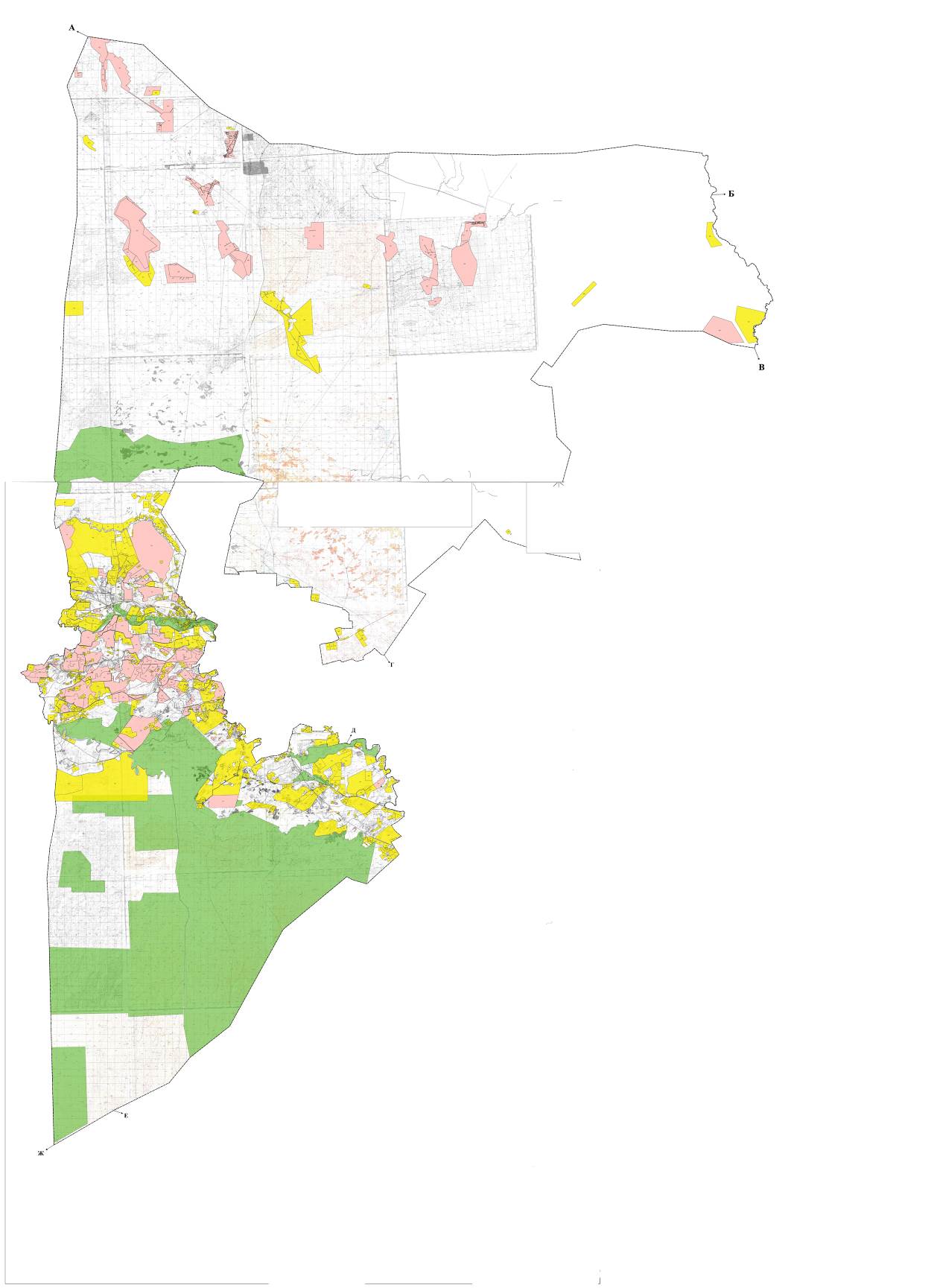  Шартты белгілер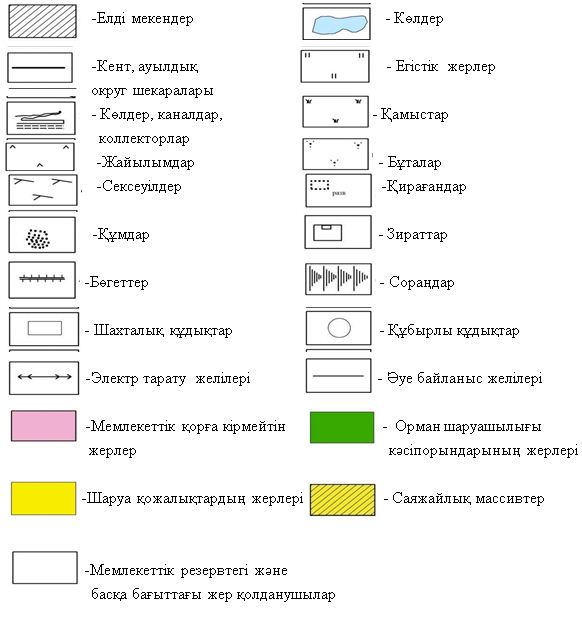  Ауыл шаруашылығы бағытындағы жер пайдаланушыларың тізімі
      Аббревиатуралардың таратылып жазылуы:
      ш/қ–шаруа қожалық; ЖШС – жауапкершілігі шектеулі серіктестік; ТС – толық серіктестік; БК – біріккен кәсіпорын; ММ – мемлекеттік мекеме; АҚ – акционерлік қоғам; РМК СЖКБД – республикалық мемлекеттік кәсіпорны салынып жатқан кәсіпорындардың бірлескен дерекциясы. Жайылым айналымдарының қолайлы схемалары 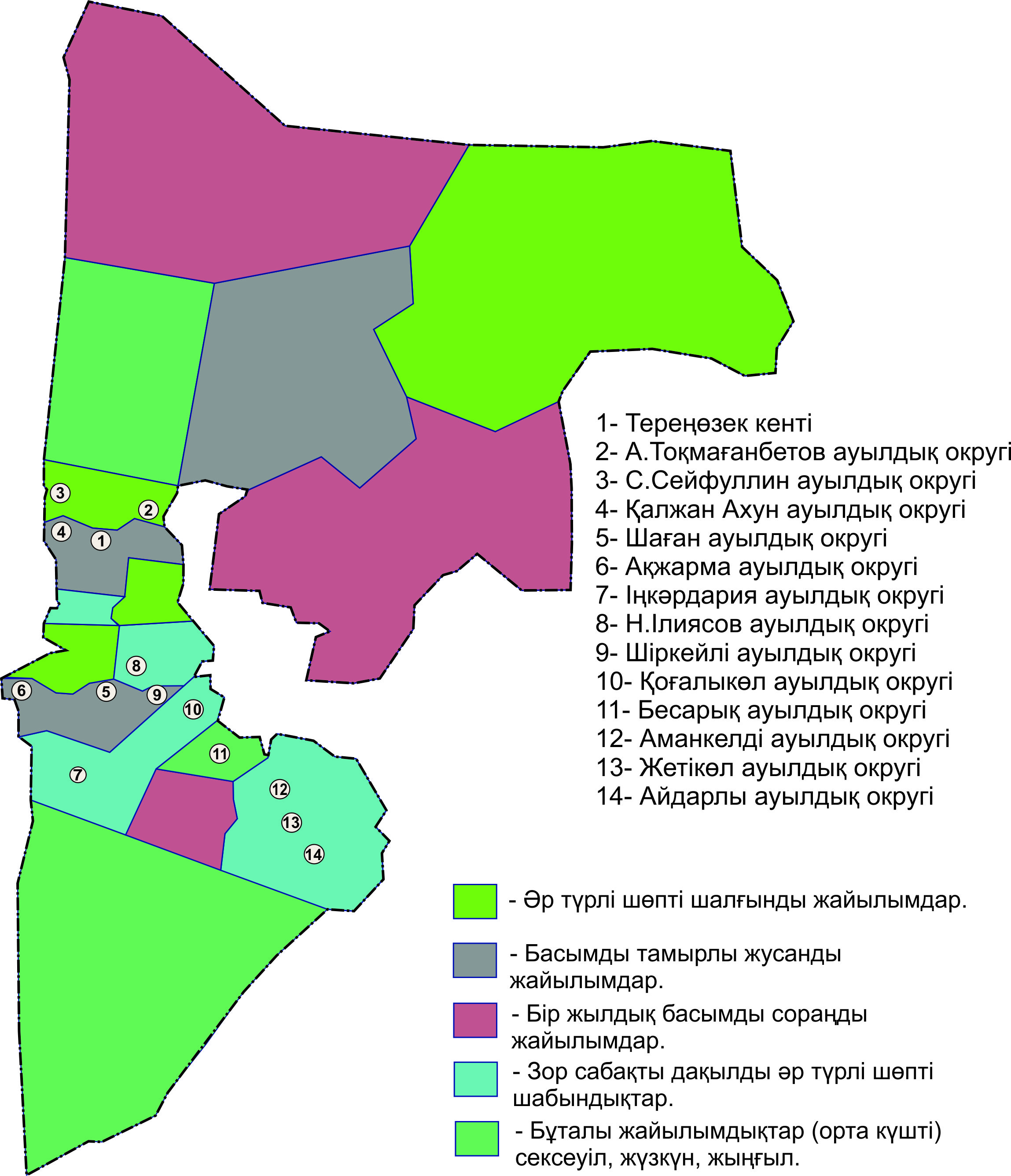  Жайылымдардың, оның ішінде маусымдық жайылымдардың сыртқы және ішкі шекаралары мен алаңдары, жайылымдық инфрақұрылым объектілері белгіленген картасы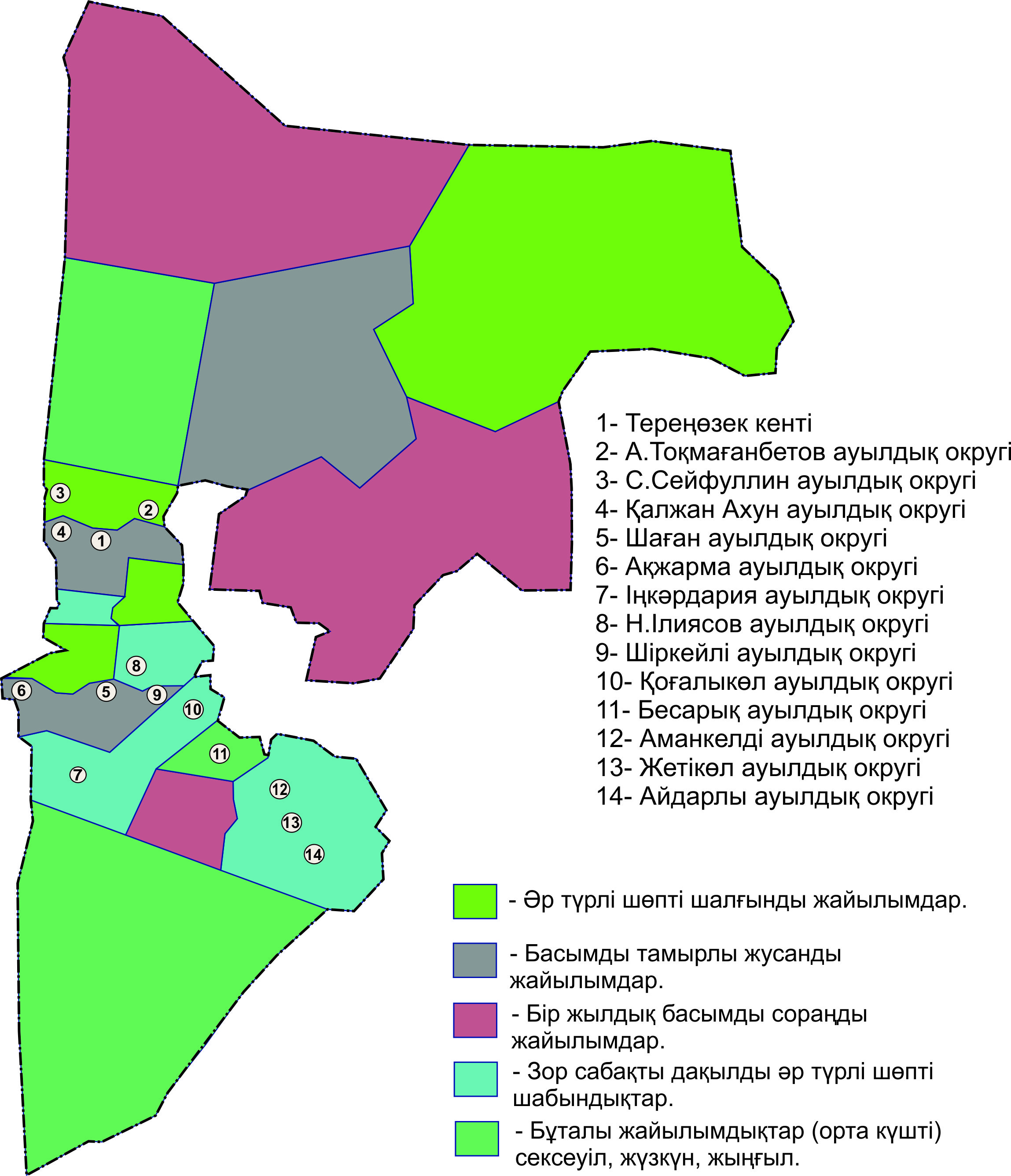  Жайылым пайдаланушылардың су тұтыну нормасына сәйкес жасалған су көздеріне (көлдерге, өзендерге, апандарға, тоғандарға, суару немесе суландыру каналдарына, құбырлы немесе шахтылы құдықтарға) қол жеткізу схемасы 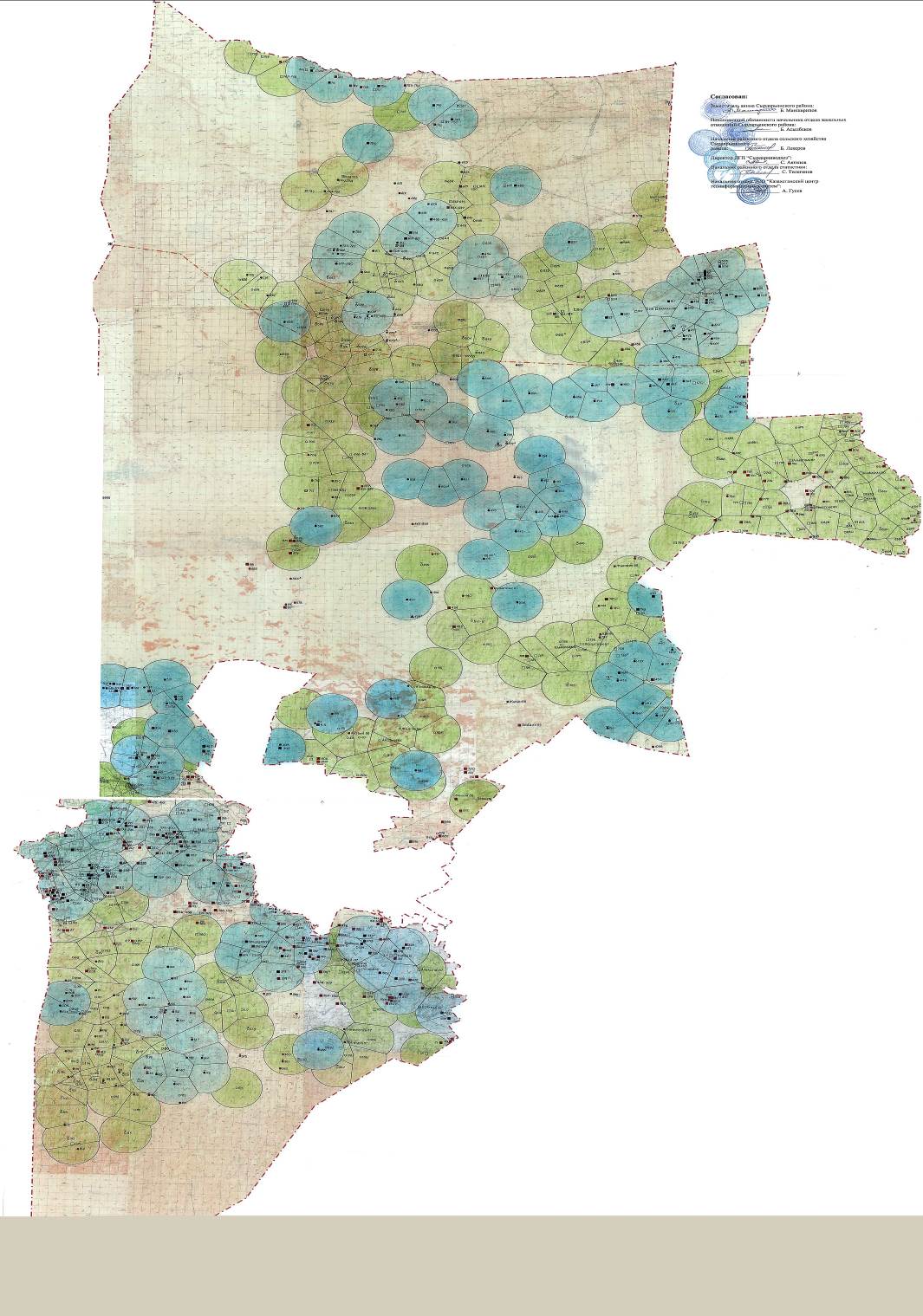  Шартты белгілер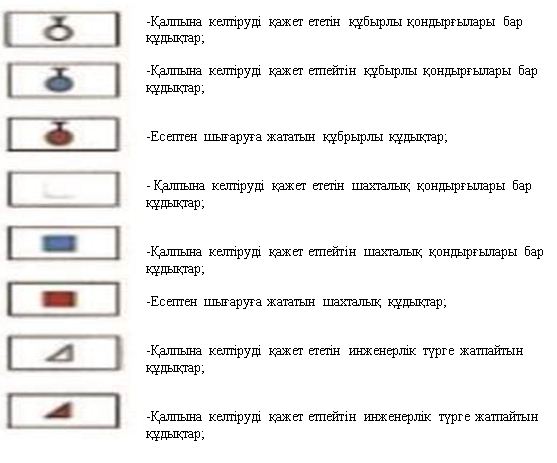  Жайылымы жоқ жеке және (немесе) заңды тұлғалардың ауыл шаруашылығы жануарларының мал басын орналастыру үшін жайылымдарды қайта бөлу және оны 
      берілетін жайылымдарға ауыстыру схемасы
      Аббревиатуралардың таратылып жазылуы:
      МІҚ – мүйізді ірі қара мал; УМ- уақ мал. Кент, ауылдық округ маңында орналасқан жайылымдармен қамтамасыз етілмеген жеке және (немесе) заңды тұлғалардың ауыл шаруашылығы жануарларының мал басын шалғайдағы жайылымдарға орналастыру схемасы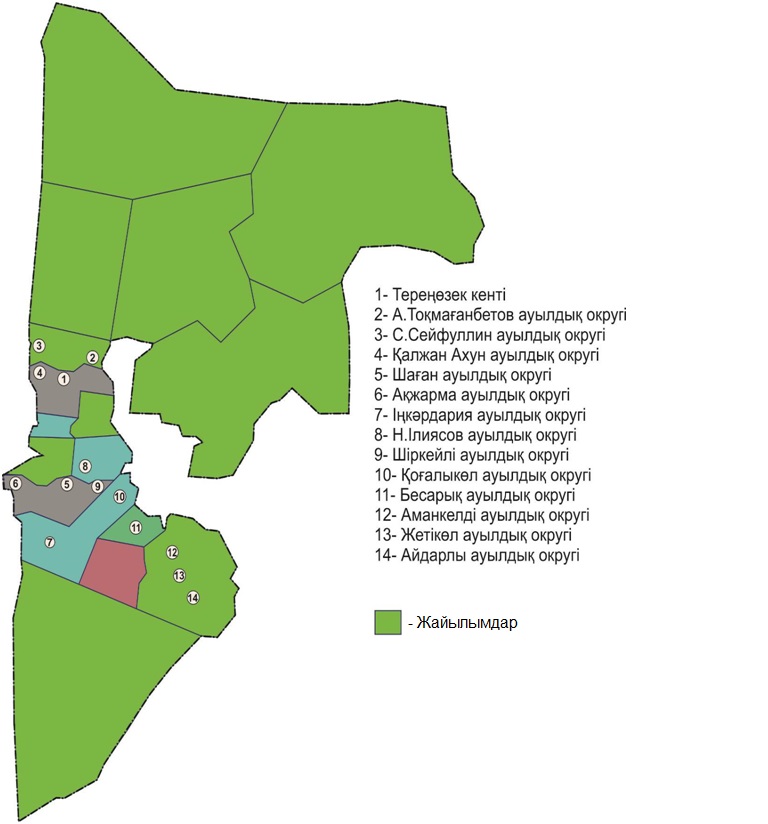  Ауыл шаруашылығы жануарларын жаюдың және айдаудың маусымдық маршруттарын белгілейтін жайылымдарды пайдалану жөніндегі күнтізбелік графигі
      Ауыл шаруашылығы жануарларын жаюдың және айдаудың маусымдық маршруттарын белгілейтін жайылымдарды пайдалану жөніндегі күнтізбелік кестесі. Сонымен қатар, жайылымның кезеңінің ұзақтығы;
      - Топырақтық-климаттық аймаққа, ауыл шаруашылығы жануарлар түріне, сондай-ақ жайылым өнімділігіне байланысты жайылымның ұзақтық кезеңі;
      - Сексеуілді-бұта дала және дала – 180-200 күн;
      - Шөлейтте – 150-180 күн; 
      Бұл ретте сүтті ірі қара малды жаю ұзақтығы –ең кіші, ал етті ірі қара мал үшін, қой, жылқы, түйе үшін – максималды және қар жамылғысының тереңдігіне, қардың тығыздығына және басқа да факторларға байланысты. Ауданның барлық жерінің санаттарға бөлінуі
      Сырдария ауданы ауылшаруашылығына негізделген, соңғы уақытта мал шаруашылығы қарқынды дамып келе жатқан аймақ. Еліміздің азық-түлікпен толық қамтамасыз ету міндетін орындауда мал шаруашылығын дамыту айрықша орын алады, оның негізі – табиғи жайылымдарды тиімді және ұтымды пайдалану болып табылады. Жер пайдаланушылар мен меншік иелері үшін табиғи жайылымдарды тиімді пайдалану, жайылымның тозуын болдырмай, жақсарту шараларын жүзеге асыру кезек күттірмейтін міндет. Осыған орай, Қазақстан Республикасы Ауыл шаруашылығы министрлігінің 2015 жылдың 14 сәуірдегі №3-3/332 "Жайылымның жалпы алаңы жүктемесінің, шекті рұхсат етілетін нормасын бекіту туралы" бұйрығы негізінде Сырдария аунының әкімдігімен ауылдық округтер, шаруа қожалықтары аумақтарының төрт - түлік мал басының жайылымдық жерлермен қамтылу жағдайына талдау жүргізілді. Аудан аймағы климаты тым континенттік, қысы біршама суық, жазы ыстық әрі қуаң, аңызақты келеді. Қаңтар айында ауаның жылдық орташа температурасы- (- 9-13°С), шілдеде – (+29+35°С). Жауын-шашынның жылдық орташа мөлшері – 100-150 мм. Топырағы солтүстігінде сұр, құмайтты сұр, тақыр және тақыр тәрізді топырақ, орталық бөлігінде құмайтты сұр, бозғылт сұр, құмшауыт сазды болып келеді. Сырдария аңғары мен жайылмасында шалғынды топырақ және шалғынды-батпақты топырақ қалыптасқан. Қазіргі таңда аудан бойынша түйе 1258 бас, ірі қара мал 32826 бас, уақ мал 26737 бас, жылқы 14103 бас, құс 13236 басты құрайды және аталған малдарға арналған барлығы 15 мал тоғыту орны, 14 қолдан ұрықтандыру пункті, 14 мал көмінділері (биотермиялық шұңқыр) бар.
      Сырдария ауданы 13 ауылдық округ және 1 кент аумағының жерінен құралған. Ауыл шаруашылығы жануарлары мал басының саны туралы деректер Ветеринариялық-санитариялық объектілер туралы мәлімет
					© 2012. Қазақстан Республикасы Әділет министрлігінің «Қазақстан Республикасының Заңнама және құқықтық ақпарат институты» ШЖҚ РМК
				
      Аудандық мәслихаттың кезекті
36 сессиясының төрағасы:

Ж.Налибаева

      Аудандық мәслихаттың хатшысы:

Е.Әжікенов
Сырдария аудандық маслихатының 2019 жылғы 10 сәуірдегі №299 шешіміне қосымша
№
Атауы
1
Мизамбаев Қуаныш
2
Жарлыкасов Төлеген
3
Аханова Айнур
4
Қаршыгаев Өмирзак
5
Бисенов Ербол
6
Әбілдаев Әділбай
7
Альжанов Ержан
8
Аблаев Бекболат
9
Қадыров Бердібек
10
Кайранбаев Берік
11
Көпжанов Орынбасар
12
Абдуллаев Сержан
13
Абдуллаев Сержан
14
Досеков Артур
15
БК "Аккорд Окан"
16
БК "Аккорд Окан"
17
Ибрашев Қази
18
Шалбаева Перуза
19
Тоқбергенов Қайрат
20
Рахметов Сейтжан
21
БК "Аккорд Окан"
22
Болтаев Нурпейс
23
Бадраков Нуркен
24
Нурғалиев Сарсенбай
25
ЖШС "Магжан и К"
26
Сыздыков Еркін
27
Алданазаров Ғайнолла
28
Жанахметов Амангелді
29
ЖШС "Магжан и К"
30
ЖШС "Шаған"
31
ЖШС "Шаған"
32
Кенесариева Гульмира
33
Ташимова Тұрсынкүл
34
Кабылбаев Болат
35
ЖШС "Бесарық"
36
Хаджиев Сайдарахман
37
Мусаұлы Қожанбай
38
Жүнісбеков Дүйсенғали
39
Жүнісбеков Дүйсенғали
40
ЖШС "Бесарық"
41
ЖШС "Магжан и К"
42
Дуйсебаев Нурлан
43
Нурманов Айбол
44
Альмаханов Дарханбек
45
Сейтов Нурлыбек
46
Елубаева Күнсұлу
47
Мадиярова Нагима
48
Ешжанова Салтанат
49
Сулейменов Жанболат
50
Измаганбетов Жуматай
51
Ембергенова Гаухар
52
Есенов Расул
53
Есенов Расул
54
Отепов Дайрабай
55
Сулейменова Эльмира
56
Даулетбаев Нұрхан
57
Серикбай Исатай
58
Бисенов Ербол
59
Надиров Болат
60
Ералиев Дархан
61
Косуаков Нұржан
62
Кулбаев Алдаберген
63
ЖШС "Petroleum-da ta monitoring"
64
Аяпов Болатбек
65
Алибаев Айтуар
66
ш/қ "Күнхожа"
67
Рахманшиев Шопанбай
68
Ержанова Мария
69
Шалдыбаев Орынбек
70
Нуртазаев Ғалым
71
ЖШС "Абзал и К"
72
Омаров Сейлбек
73
Кулбаев Алдаберген
74
Кулбаев Алдаберген
75
ЖШС "Каз Агро Сервис"
76
ЖШС "Сейфуллин Жер"
77
Ибраемова Перизат
78
Агабаев Бауыржан
79
Сариев Базарбай
80
Ешмуратов Рахымжан
81
ЖШС "Бесарық"
82
Прімбет Асқар
83
Карайов Өмірбек
84
Жанадилова Дариха
85
Жанадилова Дариха
86
Абдыкалыкова Жазира
87
Махатов Жолдасбек
88
Бисенбаев Мирамкүл
89
Бисенбаев Мирамкүл
90
Бисенбаев Мирамкүл
91
Рахметов Болат
92
Убайдулла Ерлан
93
Пиржанов Сапабек
94
Шакиев Ерболат
95
Мырзамбетов Комбай
96
Сызыдыков Нұрлан
97
Садыков Абдулла
98
Молдахметов Нұрсұлтан
99
ЖШС "Магжан и К"
100
ЖШС "Магжан и К"
101
Ерманов Ғабит
102
Ермаганбетов Батырбек
103
Ережепова Күлайхан
104
Натишаева Ақерке
105
Абилкасымов Мұрат
106
Пірімбет Асқар
107
Жусупбеков Талғат
108
Алиев Ауесхан
109
Болатов Асхат
110
Бисенов Аманбек
111
ЖШС "Тоқмағанбетов"
112
Камалов Жарылқасын
113
Сейтаскарова Роза
114
Аханов Ахметкали
115
Конакбай Уали
116
Айыпов Алмас
117
Абулов Юлдашбек
118
Абсадиков Тыныштыкбай
119
Нуртазаев Ғалым
120
Айтбаева Назерке
121
Жарасов Аскер
122
Камалов Азамат
123
Козтаева Жұлдыз
124
Алтынбекова Калдыкүл
125
ЖШС "Мади Кажи"
126
ЖШС "Шаған"
127
ЖШС "Мади Кажи"
128
ЖШС "Ақжарма жер"
129
Рахменова Бағланкүл
130
Досеков Серикбай
131
Тажимуратов Жамалатдин
132
Алтынбекова Шахизат
133
Нурумбетов Жанарбек
134
Ыскак Ерлан
135
Маханбетов Акылбек
136
Омарова Айгүл
137
Конырбаев Абдибек
138
Накипов Айдос
139
Сейтимов Абдмажит
140
Бахтияр Бегалы
141
Тайбасар Есентай
142
Абенов Айтжан
143
ЖШС "Мади Кажы"
144
ш/қ "Ералиева" 
145
ЖШС "Мади Кажи"
146
Жүсіпбайұлы Зайдагали
147
ш/қ "Кызылдихан"
148
ЖШС "Мади Кажи"
149
ш/қ "БАК"
150
ш/қ "Ералиева"
151
ЖШС "Ақжарма жер"
152
ЖШС "Мади Кажи"
153
ЖШС "Ақжарма жер"
154
ш/қ "Маматова П"
155
ЖШС "Мади Кажи"
156
ш/қ "Жаппас"
157
ЖШС "Мади Кажи"
158
ЖШС "Мади Кажи"
159
ЖШС "Мади Кажи"
160
Матауысов Абдулла
161
Мустапаева Балдырған
162
Байназаров Сафарбек
163
Мусилимұлы Дауылқожа
164
Күншыгаров Жалгас
165
Мусилимұлы Дауылқожа
166
Бисенов Ербол
167
Жеткергенов Бактияр
168
Тлегенова Алтынкул
169
Тлегенова Алтынкул
170
Кунтуов Бауыржан
171
Манабаева Зарухан
172
Бухарбаев Есенбек
173
Байымбетов Ғани
174
Ахметов Райбек
175
ЖШС "Жамбыл 2030"
176
ЖШС "Сейфуллин жер"
177
ш/қ "Ақжарма 2"
178
Кундызбаев Есмахан
179
Калдыбекова Гульмира
180
ЖШС "Мади Кажи"
181
ЖШС "Шаған"
182
Ешнияз Рая
183
ЖШС "Каз Агро Сервис"
184
РМК СЖКБД "Арал"
185
Жұманов Уразбай
186
Кырлиг Виктор
187
Шагиева Патима
188
Жанадилова Дариха
189
Смагулов Серикбай
190
Кадыров Бердібек
191
ш/қ "Жан Арай"
192
ш/қ "Жан Арай"
193
ш/қ "Жан Арай"
194
Пиримбет Асқар
195
ЖШС "Коғалыкөл"
196
ш/қ "Ақжарма 1"
197
ЖШС "Фемида KZ"
198
Садуакасов Садилла
199
Сексенбаев Жасдаурен
200
ЖШС "Мади Кажи"
201
Жундабеков Қанатжан
202
Есмаханов Бөлебай
203
Сарсенбаев Даулет
204
Қызылорда облысының білім басқармасының "Сырдария аграрлы-техникалық колледжі" коммуналдық мемлекеттік қазыналық кәсіпорны
205
Абибуллаев Абдулла
206
ш/қ "БАК"
207
ЖШС "Коғалыкөл"
208
Агинов Беркінбай
209
ЖШС "Мади Кажи"
210
ЖШС "Мади Кажи"
211
ЖШС "Мади Кажи"
212
ш/қ "Кызылдихан"
213
ЖШС "Коғалыкөл"
214
ЖШС "Мади Кажи"
215
ЖШС "Мади Кажи"
216
ЖШС "Ақжарма жер"
217
Кулбаев Алдаберген
218
Кайранбаев Марат
219
ш/қ "Сыр-Дані"
220
Абдыкадыров Раушанбек
221
Амзеев Бекберген
222
ш/қ "Қайырсуат"
223
ЖШС "Мади Кажи"
224
ЖШС "Мади Кажи"
225
"Сырдария орман және жануарлар дүниесін қорғау жөніндегі мемлекеттік мекемесі" коммуналдық мемлекеттік мекемесі
226
ЖШС "Мади Кажи"
227
ЖШС "Мади Кажи"
228
ЖШС "Жамбыл 2030"
229
ЖШС "Ақжарма жер"
230
ЖШС "Мади Кажи
231
Изтлеуов Аділжан
232
ЖШС "Ақжарма жер"
233 
ЖШС "Тоқмағанбет"
234
ЖШС "О. Малибаева"
235
ЖШС "Ақжарма жер"
236
ЖШС "Тоқмағанбет"
237
ЖШС "Коғалыкөл"
238
ЖШС "Мади Кажи"
239
Қызылорда облысының білім басқармасының "Сырдария аграрлы-техникалық колледжі" коммуналдық мемлекеттік қазыналық кәсіпорны
240
ЖШС "Шаған"
241
ЖШС "Коғалыкөл"
242
ш/қ "БАК"
243
ЖШС "Мади Кажи"
244
ЖШС "Мади Кажи"
245
ЖШС "Бесарық"
246
Ахметова Сауле
247
Ермаханов Женисбек
248
Саткеев Даншбай
249
Ахметова Карлығаш
250
Маханов Мурат
251
Ыскакова Серіккүл
252
ЖШС "Шаған жер"
253
ЖШС "Тоқмағанбет"
254
Кушимбаев Шарипбай
255
Кушимбаев Шарипбай
256
Кулбаев Алдаберген
257
Мухамедиев Байзақ
258
Асанов Бекболат
259
Ниязбаев Бауыржан
260
Сейлханов Ильяс
261
Абытов Жарқынбек
262
Курманкожаев Малик
263
Кеуилжаев Наги
264
Садуакасұлы Сандыбай
265
ш/қ "Магжан"
266
Ишанова Насипа
267
Тлемисова Назтай
268
Карамурзаев Сабит
269
Садуакасова Зарина
270
Пайзулдаев Серік
271
Кушенов Мейржан
272
Бекетаева Шаукат
273
Жусипбайұлы Зайдағали
274
Оспанова Гүлнар
275
Цой Николай
276
Макенов Турар
277
Султанов Абзал
278
Тилегенова Алтынкул
279
Бухарбайулы Сералы
280
Даулетбаев Нұржан
281
Сармолдаев Жуматай
282
Керуенбаева Балымкүл
283
Хайдаров Шарипхан
284
Хайдаров Шарипхан
285
Конырбаев Султанбек
286
Смагулов Серикбай
287
Сейлханов Алибек
288
Абдираш Қайрат
289
Бермаганбетов Али
290
Даулбаев Куби
291
Зархумов Мақсұт
292
Касбаева Еркін
293
Архарова Алия
294
Умербеков Кенжебек
295
Мнайдарова Базркүл
296
Кушимбаев Шариппай
297
Шаймерденов Турканбек
298
Айткулова Зейнекул
299
Кудайбергенов Баянкүл
300
Нуралиев Жубандык
301
Есенов Расул
302
Сыдыкова Айда
303
Жусипбеков Бауыржан
304
ЖШС "Ақжарма жер"
305
ш/қ "Алиакбар ата Агро"
306
Аймаханов Гажданбек
307
Нурмаханов Ермек
308
Суйиндиков Ғабит
309
Абдреев Төлібек
310
Альмаханов Муратбек
311
Есмаханов Бөлебай
312
Пиржанов Асылбек
313
Нуржанов Төребай
314
Нуржанов Төребай
315
Байкабылов Нұржан
316
Калыбаев Абай
317
Ахетов Еркебулан
318
Удюкова Люзя
319
Мусаев Жулдызбай
320
Байдилдаев Абдирахман
321
Насыров Сабитбек
322
Бахадуров Пазылхан
323
Балапанов Сардарбек
324
Караев Ғани
325
Балкеев Женисбек
326
Ахметов Алпысбай
327
Маханбетов Жумабек
328
ш/қ "Ташимбетов"
329
Ыскак Нурсауле
330
Майлыкожаев Қазыбек
331
Абилкайыров Абдулла
332
Есемуратов Бауыржан
333 
Нурбаева Алмакүл
334
Альмаханов Муратбек
335
Токсанов Жолдасбек
336 
Сулейменулы Абат
337
Дуйсенов Майдабек
338
Шортанбаев Мейрамбек
339
Жармағанбетова Алтынай
340
Курганбеков Кыпшакбай
341
Кошербаева Рысалды
342
Балапанов Сардарбек
343
Оспанов Шералы
344
Искакова Алтынхан
345
ш/қ "Бесарық"
346
Божеков Қабылбек
347
Нурумбетов Жанарбек
348
Райсова Ақсұлу
349
Бимаганбетов Абдыжаппар
350
Жумахметов Каржау
351
Сейтасанов Нурлан
352
Иманбайулы Сайп
353
Оспанова Гулнар
354
Нурпейысов Алиакпар
355
Айтбай Байбол
356
Шоматов Алтынбек
357
Арғынбаев Серік
358
ЖШС "Коғалыкөл"
359
Кишаев Багдат
360
Дуйсенов Майдабек
361
Кунхожаев Ардак
362
Сейтов Нурлыбек
363
Култасова Шакен
364
ш/қ "Алиакбар-ата Агро"
365
Омаров Сейлбек
366
Ералиев Дархан
367
Жанузаков Қалдыбек
368
Күнхожаев Ардақ
369
ЖШС "Ақжарма жер"
370
Хайдаров Ержан
371
Хайдаров Ержан
372
Арық Серік
373
Арық Серік
374
Кулбаев Алдаберген
375
ЖШС "Шаған"
376
Измаганбетов Жуматай
377
ш/қ "Алиакбар ата Агро"
378
ЖШС "Мади Кажи"
379
Измаганбетов Жуматай
380
Измаганбетов Жуматай
381
Колгинов Владимер
382
Назаров Серік
383
Акмырзаев Арысбай
384
Тулешов Акберген
385
Мусаев Жулдызбай
386
Максутов Женисбек
387
Сарсенова Рыскүл
388
Иманкулов Болат
389
ш/қ "Набигали"
390
Божеков Қабылбек
391
Утельбаев Сакен
392
Жалгасбаев Қанат
393
Аскарова Күлпан
394
Байманов Абдыразак
395
ТС "Абзал и К"
396
Бекетова Зейнеш
397
Есенбаев Қыдырбай
398
Надиров Болат
399
Айтбаев Жанбол
400
Кулахметова Гүлсум
401
Калманова Жанат
402
Булекеева Гүлжахан
403
Смагулов Асылбай
404
Мансуров Нурмат
405
Алип Алиби
406
Суйиндик Ғабит
407
Идрисов Адилбек
408
Садыков Зейнулла
409
Идрисов Адилбек
410
ЖШС "Шаған"
411
Досжан Нұрхан
412
Кожахметов Танатар
413
Алтынбеков Сейилбек
414
Коптаев Дархан
415
Абсаттаров Абдигани
416
Тунгышбаев Марал
417
ЖШС "Ақжарма жер"
418
Жанайдаров Серік
419
Аскаров Жалғасбек
420
Байзаков Жақсылық
421
ш/қ "Бесарық"
422
Тулеков Айдос
423
Керимова Айгул
424
Калдыбекова Гулмира
425
Турынтаева Ләззат
426
Абдуллаев Сержан
427
Дуйсебаев Нұрлан
428
ЖШС "Бесарық"
429
Досхалиев Кажамурат
430
Нурсейтов Қайрат
431
Сейтов Нурлыбек
432
ЖШС "Бесарық"
433
Сейтов Нурлыбек
434
ш/қ "Бесарық"
435
Сейтов Нурлыбек
436
Кушимбаев Шарипбай
437
Абсадыков Узакбай
438
Даулбаева Калипа
439
Ахметов Алпысбай
440
ш/қ "Сыр дані"
441
ш/қ "Сыр Дані"
442
Ералиев Дархан
443
Шакманұлы Серікбай
444
Асанов Анас
445
Конирбаев Сейтбек
446
Бисенбай Руслан
447
Отеген Жандос
448
Кулбаев Алдаберген
449
Есенбаев Кыдырбай
450
ЖШС "Малибаева"
451
ЖШС "Сейфуллин жер"
452
Арык Серік
453
Маханов Усенбай
454
ЖШС "Шаған"
455
Алекеев Берікбол
456
Асанова Бакыткүл
457
Жусупов Пулат
458
Искаков Курман
459
Избасарова Анар
460
Сарсенбаев Амандос
461
Науатулы Ғабит
462
Омирзаков Берлибек
463
Досымова Оразкул
464
Амзеулы Оскенбай
465
Жарасов Аскер
466
Мусилимұлы Дауыткожа
467
Булекеев Сауранбай
468
Емжар Алибек
469
Бекишов Ғани
470
Мирзанов Мейрамбай
471
ЖШС "УАД"
472
Аскаров Мағауия
473
Абдикаримов Базарбек
474
Танатарова Бакжамал
475
Сарсенбав Нурлыбек
476
Тоқмурзиев Мұрат
477
ЖШС "Мади Кажи"
478
Ещанова Умытхан
479
Ещанова Умытхан
480
Ермаганбетов Батырбек
481
Ермаганбетов Батырбек
482
Тажекеев Қайрат
483
Тажекеев Қайрат
484
ш/қ "Алиакбар ата Агро"
485
Қабылбаев Болат
486
Алтынбеков Алмат
487
Кушимбаев Шарипбай
488
Кушимбаев Шарипбай
489
Гичиев Руслан
490
Жумахметов Каржау
491
Смаилова Абзира
492
Смаилова Абзира
493
Нугыманов Бейбіт
494
"Сырдария орман және жануарлар дүниесін қорғау жөніндегі мемлекеттік мекемесі" коммуналдық мемлекеттік мекемесі
495
Рақмет Болеген
496
Куандыков Руслан
497
Куандыков Руслан
498
Ибраев Габит
499
Қожағулова Акмарал
500
ш/қ "Жер киндик"
501
Базарбаев Бакытжан
502
Нугиманов Зейнулла
503
Жумабаев Нурлыбек
504
Турекулов Галымжан
505
Белгибаев Манап
506
Әбжалиев Серик
507
ш/қ "Алиакбар ата Агро"
508
Құдабаева Бекболат
509
Избасханов Мурали
510
Жаксылыкова Гулмира
511
Ембергенова Жалгаскүл
512
Рахматуллаева Алия
513
Ибраев Ғабит
514
Сулейменов Мақсұт
515
Даулетбаев Нұржан
516
ЖШС "Магжан и К"
517
Досымова Оразкул
518
Сарсенбаев Даулет
519
Сарсенбаев Даулет
520
Сарсенбаев Даулет
521
Касбаев Еркін
522
Емжар Асылбек
523
Караев Казыбек
524
Рахымшаев Хамзат
525
Дямуршаев Бақтияр
526
Ешмаханов Сактар
527
Боранбаева Кулжақан
528
Жакешбаев Бакит
529
Спан Дастан
530
Даулетбаев Бердібек
531
Бурханова Баян
532
Абдирасилов Жаксыбай
533
Маденов Төребай
534
Бекетаев Шаухан
535
Садыков Сакен
536
Маденов Төребай
537
Искаков Курман
538
ЖШС "Бесарық"
539
ЖШС "Бесарық"
540
ЖШС "Бесарық"
541
ЖШС "Бесарық"
542
Шаймерденов Нұржан
543
Игенбаев Руслан
544
Кемаладин Абзалхан
545
Кушимбаев Шарипбай
546
Кушимбаев Шарипбай
547
Жумабаев Ерлан
548
Оржанов Ерлан
549
Оржанов Ерлан
550
ЖШС "Созак Ойл"
551
Досмаханов Еркін
552
Бисенов Ғабит
553
Байманов Нұрғазы
554
Абубакиров Алдаберген
555
БК "Аккорд Окан"
556
Калыбаев Алмасбек
557
Абибуллаев Абдулла
558
Байманов Ғалым
559
Утеулиев Қанат
560
Алтынбекова Шахизат
561
Диуанов Қанатбек
562
Токмурзиев Мұрат
563
Бекназарова Нүргул
564
Есмаханов Болебай
565
Ермаганбетов Батырбек
566
Ермаганбетов Батырбек
567
Ембергенов Мейрамбек
568
Есмаханов Бөлебай
569
Тажимуратов Жамаладин
570
ЖШС "Азиаш"
571
Шакиев Серікбай
572
ЖШС "Қызылорда "Болашақ" университеті"
573
ЖШС "Қызылорда "Болашақ" университеті"
574
Балтабаев Данияр
575
Идрисов Дархан
576
ТС "Абзал и К"
577
Абдразаков Бекзат
578
ш/қ "Сарғали"
579
Иманғалиев Асыл
580
Молдахметов Нұрсултан
581
Алтынбеков Алмат
582
Алтынбеков Алмат
583
Измаганбетов Жуматай
584
Куздибаев Абдилула
585
Абсейтов Копбол
586
Оңгарбаев Имамадин
587
Колгинов Владимир
588
Сарбалақов Жорабек
589
Измагамбетов Жұматай
590
ЖШС "Бозинген Жолдары"
591
Измагамбетов Жұматай
592
ЖШС "Бозинген Жолдары"
593
Бекжанова Алтынкүл
594
Кулмахова Капеш
595
Тлеубаева Мейрамкүл
596
Сатбаев Еркін
597
Абдукаримов Дастан
598
Досманбетов Бақтияр
599
Оразалықызы Бейбігул
600
ЖШС "СПФ Монтажспецстрой"
601
Есмаханов Бөлебай
602
Бекпенбетова Кызғалдак
603
Бекпенбетова Кызғалдак
604
Мухимов Серік
605
Жакипов Руслан
606
Тажимов Жұмабек
607
Кулбаев Алдаберген
608
"Сырдария аудандық құрылыс, сәулет және қала құрылысы бөлімі" коммуналдық мемлекеттік мекемесі
609
Кахметов Боранбай
610
Шалабаев Алтай
611
Жалимбетов Султанбек
612
Кадыров Бердібек
613
ЖШС "Жамбыл 2030"
614
ЖШС "Жамбыл 2030"
615
ЖШС "Жамбыл 2030"
616
ЖШС "Жамбыл 2030"
617
ЖШС "Жамбыл 2030"
618
ЖШС "Жамбыл 2030"
619
БК "Аккорд Окан"
620
Сұлтанбеков Серік
621
Абдыкайров Өтеген
622
Палманов Канибек
623
Мустафаев Кенжебек
624
Ерташов Жарылқасын
625
Смаилова Абзира
626
Искакова Курман
627
Байманов Ғалым
628
Досеков Артур
629
Балымбетова Салима
630
Серикбай Исатай
631
Изтилеуов Сандыбай
632
Сарсенбаев Нұрлыбек
633
Әбилдаев Қанат
634
Сейпулов Ғалым
635
Жакешбаев Бахит
636
Бактыбаев Қонысбай
637
Кундызбаев Есмахан
638
Айтмухамбет Серік
639
Имангазиев Қайыржан
640
Шарипов Мұратбек
641
Алданұлы Қуанышбек
642
Ибраев Ғабит
643
ЖШС "Қызылорда "Болашақ" университеті"
644
Мырзалиев Алау
645
Жакешбаев Бахит
646
Байманов Нұргазы
647
Маханбетжанов Бағланбек
648
Оспанова Гүланр
649
Пірназаров Ахмет
650
Рахмет Бөлеген
651
Бактыбаев Мейрамбек
652
Конакбаев Қанат
653
Досеков Серикбай
654
ЖШС "Қызылорда "Болашақ" университеті"
655
Маханов Үсенбай
656
Акбергенов Актай
657
Тулегенов Серік
658
Тулеуова Канымкул
659
Байымбетов Ғани
660
Таубаев Кабланбек
661
Таубаев Кабланбек
662
Фазылов Зиятбек
663
Кайранбаев Марат
664
Майлыкожаев Жанарбек
665
Майлыкожаев Жанарбек
666
Салыкбаев Ерлан
667
Суюндиков Жанаберген
668
Керуенбаева Балымкүл
669
Уаисов Еркін
670
Сагат Болатбек
671
Надиров Болатбек
672
Кыдырбаев Төрехан
673
Алдонгаров Алматбек
674
Кулбаев Алдаберген
675
Изтлеуов Сандыбай
676
Кордабаев Самалбек
677
Толешов Акберген
678
Нысанбаев Нурлан
679
Шарипова Чолпан
680
Тилеубергенов Асылхан
681
Піржанов Жомарт
682
Куанов Ислам
683
Тасманбетов Бахит
684
Жайлина Жаныл
685
Досхалиев Қожамурат
686
Кулбаев Алдаберген
687
Гичиев Руслан
688
Абдрахманова Гүлназ
689
Бекбенбетова Рая
690
Курганбеков Кыпшакбай
691
Абласанов Айткожа
692
Жакапбаев Бекболат
693
Жанахметов Аманкелді
694
Кульдаманов Алмас
695
Корганбек Нағи
696
Айдаров Абилсейт
697
Сыздыков Ерболат
698
Надиров Болат
699
Тауекелов Калыбек
700
Сексенов Мейрамбек
701
Бимурзаев Султанбек
702
Тулешев Бегілік
703
ЖШС "Шаған жер"
704
ЖШС "Шаған жер"
705
Есжанулы Сақтаган
706
Альжанова Казынаш
707
Жусупбеков Талғат
708
Абдиев Мұхтар
709
Копжанов Орынбасар
710
Сейлханов Ермак
711
Пиржанов Сапабек
712
Козейбаев Шапағат
713
Сейтмаганбетов Бағдат
714
Жартыбаев Мұрат
715
Мустафаев Кенжебек
716
Килибаев Базарбай
717
Нургалиев Сарсенбай
718
Жолдыбаева Лаззат
719
Альжанова Қазынаш
720
Даулетов Аманкелді
721
Жубайдаев Нұрлан
722
Туктибаев Қараболат
723
Наурызбаев Ербол
724
Жаркеев Жандос
725
Калмағанбетұлы Темір
726
Райымбек Алмат
727
Абилдаев Қанат
728
ЖШС "Ақжарма жер"
729
Карачаева Аман
730
Смагулов Алтынай
731
Десятниченко Керил
732
Мырзанов Нартай
733
Абсадиков Тыныштыкбай
734
Абсадиков Тыныштыкбай
735
Альжанова Қазынаш
736
Ажаров Руслан
737
Калдыбекова Орынкул
738
Кадыров Бердибек
739
Бекенов Ғабит
740
Искакова Мейрамкул
741
Жарылқасынов Ернар
742
Бексеитов Марат
743
Айтмухамбет Серик
744
Емжар Алибек
745
АҚ "ПККР"
746
АҚ "ПККР"
747
АҚ "Айдан Мұнай"
748
АҚ "Айдан Мұнай"
749
ЖШС "KAZPETROL GROUP"
750
Нуржанов Төребай
751
ЖШС БК "Казгермұнай"
752
ЖШС БК "Казгермұнай"
753
ЖШС "КТС"
754
Бекмуратов Нартай
755
БК "КАМ"
756
БК "КАМ"
757
ЖШС "Саутс-Ойл"
758
БК "КАМ"
759
БК "КАМ"
760
АҚ "Айдан Мұнай"
761
БК "Казгермұнай"
762
БК "Казгермұнай"
763
АҚ "ПККР"
764
АҚ "Айдан Мұнай"
765
АҚ "ПККР"
766
АҚ "ПККР"
767
АҚ "ПККР"
768
ЖШС БК "Казгермұнай"
769
ЖШС "KAZPETROL GROUP"
770
АҚ "Айдан Мұнай"
771
Жакешбаев Бахит
772
ЖШС БК "Казгермұнай"
773
АҚ "Айдан Мұнай"
774
ЖШС БК "Казгермұнай"
775
ЖШС БК "Казгермұнай"
776
ЖШС БК "Казгермұнай"
777
ЖШС БК "Казгермұнай"
778
ЖШС БК "Казгермұнай"
779
ЖШС БК "Казгермұнай"
780
ЖШС БК "Казгермұнай"
781
ЖШС БК "Казгермұнай"
782
ЖШС БК "Казгермұнай"
783
ЖШС БК "Казгермұнай"
784
ЖШС СП "Казгермұнай"
785
ЖШС БК "Казгермұнай"
786
ЖШС БК "Казгермұнай"
787
ЖШС БК "Казгермұнай"
788
ЖШС БК "Казгермұнай"
789
ЖШС БК "Казгермұнай"
790
ЖШС БК "Казгермұнай"
791
ЖШС БК "Казгермұнай"
792
ЖШС БК "Казгермұнай"
793
ЖШС БК "Казгермұнай"
794
ЖШС БК "Казгермұнай"
795
ЖШС БК "Казгермұнай"
796
ЖШС БК "Казгермұнай"
797
АҚ "ПККР"
798
ЖШС "Жолаушы-Актоган"
799
Ерманов Нұрмұрат
800
Абдикеров Темирбек
801
Алимбетов Болат
802
Ахметов Сабит
803
Унгарбаев Имамадин
804
Кошпанов Нурлан
805
Козейбаев Мухтар
806
Мырзаев Кожахмет
807
Әлжан Алмас
808
Карачаева Айманкуль
809
Ахметова Айнур
810
Рахменов Серік
811
Уалихан Әмірхан 
812
Айтмухамбет Серік
813
Айдаргазиевич Нурсултан
814
Кәдіров Берік
815
Досмаханов Еркин
816
Айтмухамбет Серік
817
Мақсұт Медет
818
Абдиев Женис
819
Бакирова Айгуль
820
Саматұлы Ербол
821
Оккасов Айнадин
822
Игисинов Газиз
823
Рахманқұлов Қанат
824
Рахменов Азат
825
Есенкелди Ережеп
826
Аденов Асхат
827
Айдаров Толеген
828
Айымбетов Бексултан
829
Айымбетов Сейткарим
830
Ақшалов Ерлан
831
Амиргалиев Абдигаппар
832
Арыстанов Бактияр
833
Баржаксиев Багдат
834
Бахтияров Бахберди
835
Бегалин Сапаргали
836
Бисембаева Агира
837
Боданов Туребек
838
Досхожаев Меирбек 
839
Дуйсенбеков Касымбек 
840
Еламанова Венера 
841
Ембергенова Гаухар
842
Есиркепова Алтынай
843
Жаппасбаев Марат 
844
Исабеков Руслан 
845
Кәдіров Берік 
846
Ким Иосиф 
847
Кожагулов Куанышбай
848
Кульмухаметова Татьяна 
849
Қорғанбек Ғани
850
Манарбаев Данияр
851
Менлибаев Бахтияр
852
Миянов Уали 
853
Мырзаев Максат
854
Назаров Кенжебек 
855
Нурмаганбетова Гульнар 
856
Нурпейсов Идирис 
857
Омаров Шайзада 
858
Охапова Улдана 
859
Рустемов Арыстан
860
Сактаганова Жанна 
861
Сейдалиев Бекзада 
862
Сейдалиев Бижан
863
Спабеков Асан 
864
Сыздыков Еркин
865
Таджигулова Айгуль
866
Танирбергенов Айдар 
867
Ташимбетов Баглан
868
Тилесов Галымжан
869
Төлтаев Сәкен 
870
Умербекова Роза 
871
Уразалиева Эльмира 
872
Шаханов Балта-Ходжа 
873
Жуманов Нурсултан
874
Абизов Мнуарбек 
875
Аманбаев Нурлан 
876
Асанов Ергали 
877
Динаев Бекали 
878
Егенбергенов Галимжан 
879
Әбдраман Алтынбек
880
Жунусбеков Асангали
881
Жунусов Мурат 
882
Камалова Бақытылы
883
Кәдіров Берік 
884
Қалдыбай Аян 
885
Құрбанов Кеңдала 
886
Омар Қуаныш 
887
Сералы Алмасбек
889
Әбдраман Алтынбек
890
Кенбабаев Нурмаханбетулла
891
Алданов Куанышбек
892
Атымтай Айтмағанбет 
893
Байбол Қайрат
894
Балапан Султан
895
Бисенов Марат
896
Диуанова Айгуль 
897
Ержанов Алтынбек
898
Ибадуллаев Мухит 
899
Калжанов Аскар 
900
Кожахметов Танатар 
901
Мүслім Асқар
902
Оразбайұлы Айтбай
903
Скаков Султанбек
904
Суюндыков Жанаберген
905
Сүйіндіков Нұрлыбек 
906
Тұңғышбай Рабига 
907
Шалабай Берік 
908
Аскаров Жалгасбек
909
Сыздыков Батырбек
910
Машрапов Жандос
911
Сейтмуратов Орынбек
912
Абдыгалиев Болат
913
Акжигитов Акбар
914
Ақпанбетов Нұрхан
915
Алиев Жолдасбек
916
Альжанова Гульмира 
917
Ан Лилия Георгиевна
918
Анесов Курмангазы 
919
Арыстанбекова Калипа
920
Бадыракова Анаркуль 
921
Байжанов Айболат
922
Байкенжеев Асет 
923
Белгибаев Абдыгали 
924
Белгибаев Манап 
925
Биханов Кажмурат 
926
Биханов Темирболат 
927
Есжанов Мейрамбек 
928
Жексенова Гульжахан 
929
Жетебаев Аманжол
930
Жумашев Сунак
931
Жусупов Оразбек
932
Иманкулов Мухит
933
Искаков Турсынбай 
934
Караев Умирбек 
935
Келгенбаева Сайлаукул
936
Кишкенбаев Мырзан
937
Комирбаева Кулайша 
938
Корганбаев Томарбай 
939
Кунтуов Менлибек
940
Лим Алик Сергеевич
941
Макашев Бахитбек
942
Маматова Пернекуль
943
Матаев Бахыт 
944
Маханов Мурат 
945
Мухимов Канат
946
Нуржанов Туребай 
947
Нурмаганбетов Нуржан 
948
Нурманов Бахыт 
949
Нысанов Бакыт 
950
Омар Нұрлан
951
Омаров Канат 
952
Оралова Гүлзира 
953
Серікұлы Қанат 
954
Сүлеймен Бекзат
955
Сүлейменов Есенбек
956
Сыздыкова Роза
957
Табынбаев Сейдалы
958
Тасбеков Пиржан
959
Туганбеков Калмурат
960
Тулебекова Гулбахрам 
961
Угенов Руслан 
962
Халыбаев Алибек
963
Хожаев Ауезхан 
964
Оспанова Гулнар
965
Батталов Абжаппар
966
Ермаханова Айман 
967
Құрманов Нұрбол
968
Өтеулиева Гулмира
969
Пугач Иосиф 
970
Садықбаев Ерлан
971
Смагулов Асылбай
972
Сыздыкбаева Гульнар 
973
Тайшыкбаев Батырбек
974
Төлешов Балабатыр
975
Туребаева Карлыгаш
976
Болат Мақсат 
977
Бектұрғанова Раушан 
978
Дуйсенбаев Айгали
979
Дуисенбаев Амиргали 
980
Дуйсенбаев Исламбек
981
Жумадиллаев Азамат
982
Кудабаев Бекболат 
983
Назаров Нурлыбек 
984
Пайызбеков Ракымжан
985
Сейлханов Ермекбай 
986
Талпаков Ишанбек 
987
Торебаева Индира
988
Умарсирикова Вера 
989
Шуленбаева Айнур 
990
Абдрахманов Ермек
991
Арихов Берікбол
992
Ахметов Ержан
993
Байымбетова Сауле 
994
Гахарман Рахат
995
Даулетов Даурбек 
996
Есеналиева Гулмира
997
Еспенбетов Маратбек 
998
Әбдіқалық Мұхтар
999
Жапбарбергенов Орынкүл
1000
Жуманов Бектибай 
1001
Иманбеков Алтынбек
1002
Култайбаева Жанат
1003
Маханбетжанов Шахмурат
1004
Мерекеева Кулан 
1005
Мұстафаев Кенжебек 
1006
Рахышова Мирамкуль 
1007
Сабыров Сабит
1008
Сексенбаев Султан 
1009
Сәтбаев Нұрболат 
1010
Абдикаримов Абилкасым
1011
Абдрашев Сагатбек
1012
Абдугапаров Умиржан 
1013
Абдуов Галымбек 
1014
Абенов Айтжан 
1015
Абилдаев Адилбай
1016
Абилдаев Бауыржан
1017
Абилдаев Кален
1018
Айбатов Омар 
1019
Айтбаев Талғат
1020
Айтбай Азамат 
1021
Айтжан Серикбай
1022
Алашбаева Роза 
1023
Алекеев Ғазиз
1024
Альменов Еркин 
1025
Арунов Алмасбек
1026
Арызқұлов Қобыланды 
1027
Арықбаева Кемал
1028
Асанов Бекболат 
1029
Асанов Жарас
1030
Атажанов Сұлтанбек 
1031
Атирова Роза 
1032
Аханова Гулсим 
1033
Ахметов Алпысбай 
1034
Ахметов Исатай
1034
Аяпбергенов Қыдырбек
1035
Бадырақова Анаркуль
1036
Байтугелов Болат 
1037
Бакбергенов Еламан
1038
Бакирова Гульсара 
1039
Бактыбеков Нурхан
1040
Бахтияров Муратбек
1041
Бахторазқызы Асылай
1042
Бегимкулова Айгерим 
1043
Бедебекова Магрипа
1044
Бейсембаев Жаркынбек 
1045
Бекбенбетова Кызгалдак 
1046
Бекмахан Талғат 
1047
Бекпенбетов Талғат 
1048
Бердыгужин Олег 
1049
Бержанов Ахан
1050
Десятниченко Кирилл 
1051
Дузимбетов Болат
1052
Еркінұлы Ернар
1053
Ерманов Жоламан
1054
Ерманов Шахмет 
1055
Есенбаев Еркебулан 
1056
Әбдуомар Ахалай
1057
Есимов Зулхарнай 
1058
Жайсаңбаев Марат 
1059
Жанәлиев Ербол 
1060
Жолмырзаев Ерлан 
1061
Жусупбекова Кумискул 
1062
Жусупов Казбек 
1063
Жусупов Марат
1064
Жусупова Гульсим 
1065
Жұмабаев Бауыржан
1066
Ибраев Жиенбай
1067
Изимова Акгуль 
1068
Иманов Ақылбек 
1069
Исабекова Жанар 
1070
Ілиясов Ербол 
1071
Кадыров Жанибек 
1072
Кайдаров Дархан 
1073
Капанов Узак 
1074
Карибаев Жаксылык
1075
Кауысов Серикбол
1076
Каюпов Жангелды
1077
Кожагулов Кази
1075
Кожанбаев Ербол
1076
Куанышбаев Кайрат 
1077
Кульжанова Айжархын
1078
Кушенов Мейржан 
1079
Кұлмахова Күлжәмилә 
1080
Қаражанов Ғалымжан
1081
Қойшыбай Мұхтар 
1082
Маселеев Сапар
1083
Матаева Акманат
1084
Маханбетов Серик 
1085
Махангалиев Серикбай
1086
Маханов Калдыбек 
1087
Мирзабеков Самат 
1088
Мусаев Кайрат
1089
Мухан Арандыбек
1090
Мухангалиев Муратбек 
1091
Мұтафаева Тұрсынай 
1092
Мырхиев Жахия 
1093
Наурызбай Гүлденерайым 
1094
Наушабаев Ибрагим
1095
Ниязов Даулетқали 
1096
Нуржауова Кулайхан 
1097
Нурманов Болатбек
1098
Нұржакиева Гүлстан
1099
Нысанов Болатбек 
1100
Ныязов Ергазы 
1101
Омаров Ербол
1102
Омаров Ернияз
1103
Орынбасарұлы Марат
1104
Оспанов Серик 
1105
Өмірзақов Уәлихан 
1106
Пірманов Мұханбетжан
1107
Рахимжанов Раджа 
1108
Рахматуллаева Алия
1109
Сагиев Тунгышбек 
1110
Сандибеков Сансызбай
1111
Сапабекқызы Жаннұр
1112
Сарсенбай Мырзагул 
1113
Сатыбалдиев Ғалымжан
1114
Селезнев Владимир Вячеславович
1115
Селезнева Юлия Леонидовна
1116
Сералы Алмасбек
1117
Сәтбаев Нұрболат 
1118
Сқақов Азамат
1119
Сманов Кайранбай
1120
Сүлейменұлы Үсейін 
1121
Сұлтанов Қонысбек
1122
Сұлтанұлы Тұрсынбек 
1123
Сыдыков Назарбай
1124
Сыдыков Нариман 
1125
Таженов Темир
1126
Тажимбетов Нуркамал 
1127
Танибергенов Нагимет 
1128
Таубаева Гульнара
1129
Таукенбаев Жеңіс 
1130
Тойшыбек Қанат 
1131
Туғанбеков Қалмұрат 
1132
Тулепова Роза
1133
Тулкибаев Едил 
1134
Туребеков Нуржигит 
1135
Уаисов Мурат 
1136
Удербаева Рая
1137
Утенбаев Жолдас
1138
Ұзақбаев Таңатар
1139
Хайдаров Куаныш 
1140
Шаймаганбетов Серикбол 
1141
Шукенова Мариямкул
1142
Бекпенбет Сұлтан
1143
Қараманов Ғалымжан
1144
Маханбетов Аубакир
1145
Сыздыкова Злиха
1146
Алиев Ибрагим
1147
Умиргалиев Амиргали
1148
Бекпенбет Султан
1149
Емшмаханов Жарбол
1150
Усенбаев Кудайберген
1151
Омаров Кожахат
1152
Омаров Аждат 
1153
Елеусінов Жәнібек 
1154
Даулетбаев Ахметжан 
1155
Жалгасбаев Абилхайыр
1156
Раймова Рыскуль
1157
Таутенов Байдилда 
1158
Турганбаев Кылышбек 
1159
Ахметова Марияш
1160
Сейітмұратов Мейрам
1161
Бахышов Жаздау
1162
Байдулдаев Бактияр
1163
Бекжанова Алтынкуль
1164
Бимагамбетов Кайрат 
1165
Бисенов Габит
1166
Бодикбаев Жахай
1167
Изтлеуова Айгерим 
1168
Макенова Гаухар
1169
Мархабаев Самат 
1170
Маханов Абылай 
1171
Медеуова Гулмира
1172
Нұғыман Қазыбек 
1173
Сүлеймен Совет 
1174
Бихожа Ғалымжан
1175
Жумабеков Наги 
1176
Ержан Турмаганбет 
1177
Абилдаев Жорабек 
1178
Пиришев Сартай
1179
Сулейменов Жанболат 
1180
Шахманов Серик
1181
Әбілқасым Нұрмұхаммед 
1182
Ахметов Пазылбек 
1183
Тілендиев Әлімхан 
1184
Сыздықов Ағыбай 
1185
Абдрахманов Иса
№ 
Елді мекен атауы
Елді мекен жерлері

(гектар)
Оның ішінде халық қажеттілігі үшін (жайылымы және шабындық алқаптары.) (гектар)
Жеке және шаруа қожалықтар бойынша мал басы саны
Бір бірлікке қажет жайылым көлемі, (гектар)
Норматив бойынша қажет жайыйлым көлемі, (гектар)
Қосымша қажет етілетін жайылым, (гектар)
Қосымша берілетін жайылымдар
Қосымша берілетін жайылымдар
Қосымша берілетін жайылымдар
Қосымша берілетін жайылымдар
№ 
Елді мекен атауы
Елді мекен жерлері

(гектар)
Оның ішінде халық қажеттілігі үшін (жайылымы және шабындық алқаптары.) (гектар)
Жеке және шаруа қожалықтар бойынша мал басы саны
Бір бірлікке қажет жайылым көлемі, (гектар)
Норматив бойынша қажет жайыйлым көлемі, (гектар)
Қосымша қажет етілетін жайылым, (гектар)
Оның ішінде
Оның ішінде
Оның ішінде
Оның ішінде
№ 
Мемлекеттік жер қоры

(гектар)
Жалға берілген жерлер

(гектар)
Маусымдық жайылым

(гектар)
Айдалмалы жайылым

(гектар)
1
Тереңөзек кенті

Жеке қожалықтар бойынша
2500,0
Жайылымы -2895,0
МІҚ-2978
11,0
32758
49502
158,0
-
1
Тереңөзек кенті

Жеке қожалықтар бойынша
2500,0
Жайылымы -2895,0
УМ-1827
2,2
4019,4
49502
158,0
-
1
Тереңөзек кенті

Жеке қожалықтар бойынша
2500,0
Жайылымы -2895,0
Жылқы-1198
13,0
15574,0
49502
158,0
-
1
Тереңөзек кенті

Жеке қожалықтар бойынша
2500,0
Жайылымы -2895,0
Түйе-3
15,4
46,2
49502
158,0
-
1
Барлығы:
-
52397,6
49502
158,0
-
1
Тереңөзек кенті

Шаруа қожалықтар бойынша
МІҚ-737
11,0
8107,0
10799,6
158,0
-
1
Тереңөзек кенті

Шаруа қожалықтар бойынша
УМ-1553
2,2
3416,6
10799,6
158,0
-
1
Тереңөзек кенті

Шаруа қожалықтар бойынша
Жылқы-167
13,0
2171,0
10799,6
158,0
-
1
Тереңөзек кенті

Шаруа қожалықтар бойынша
Түйе-0
15,4
0
10799,6
158,0
-
1
Барлығы:
-
13694,6
10799,6
158,0
-
1
 

Жалпы:
2508,0
2895,0
 

66095,2
60301,6
158,0
2
Айдарлы ауылдық округі Жеке қожалықтар бойынша
401,0
Жайылымы - 9894
МІҚ -1398
11,0
15378,0
12814,8
292 954,0
59200,0
59260,0
2
Айдарлы ауылдық округі Жеке қожалықтар бойынша
401,0
Жайылымы - 9894
УМ -1184
2,2
2604,8
12814,8
292 954,0
59200,0
59260,0
2
Айдарлы ауылдық округі Жеке қожалықтар бойынша
401,0
Жайылымы - 9894
Жылқы -347
13,0
4511,0
12814,8
292 954,0
59200,0
59260,0
2
Айдарлы ауылдық округі Жеке қожалықтар бойынша
401,0
Жайылымы - 9894
Түйе - 14
15,4
215,6
12814,8
292 954,0
59200,0
59260,0
2
Барлығы:
-
22708,8
12814,8
292 954,0
59200,0
59260,0
Айдарлы ауылдық округі Шаруа қожалықтар бойынша
МІҚ - 1280
11,0
14080,0
7277,0
292 954,0
Айдарлы ауылдық округі Шаруа қожалықтар бойынша
УМ - 40
2,2
88,0
7277,0
292 954,0
Айдарлы ауылдық округі Шаруа қожалықтар бойынша
Жылқы -231
13,0
3003,0
7277,0
292 954,0
Айдарлы ауылдық округі Шаруа қожалықтар бойынша
Түйе -0
15,4
0
7277,0
292 954,0
Барлығы:
-
17171
7277,0
292 954,0
 

Жалпы:
401,0
9894,0
-
39879,8
20091,8
292 954,0
59200
59260
3
Ақжарма ауылдық округі Жеке қожалықтар бойынша
288,0
Жайылымы - 4887
МІҚ - 2130
11,0
23430,0
36132,2
288,0
3
Ақжарма ауылдық округі Жеке қожалықтар бойынша
288,0
Жайылымы - 4887
УМ - 2411
2,2
5304,2
36132,2
288,0
3
Ақжарма ауылдық округі Жеке қожалықтар бойынша
288,0
Жайылымы - 4887
Жылқы - 945
13,0
12285,0
36132,2
288,0
3
Ақжарма ауылдық округі Жеке қожалықтар бойынша
288,0
Жайылымы - 4887
Түйе - 0
15,4
0
36132,2
288,0
3
Барлығы:
-
41019,2
36132,2
288,0
3
Ақжарма ауылдық округі

Шаруа қожалықтар бойынша
МІҚ - 1074
11,0
11814,0
8871,4
288,0
3
Ақжарма ауылдық округі

Шаруа қожалықтар бойынша
УМ - 27
2,2
59,4
8871,4
288,0
3
Ақжарма ауылдық округі

Шаруа қожалықтар бойынша
Жылқы - 145
13,0
1885,0
8871,4
288,0
3
Ақжарма ауылдық округі

Шаруа қожалықтар бойынша
Түйе - 0
15,4
0
8871,4
288,0
3
Барлығы:
-
13758,4
8871,4
288,0
3
 

Жалпы:
288,0
4887,0
-
54777,6
45003,6
288,0
4
Аманкелді ауылдық округі Жеке қожалықтар бойынша
254,0
Жайылымы -20796,0
МІҚ -2305
11,0
25355
23927,6
999 092,0
437995,0
437995,0
4
Аманкелді ауылдық округі Жеке қожалықтар бойынша
254,0
Жайылымы -20796,0
УМ -922
2,2
2028,4
23927,6
999 092,0
437995,0
437995,0
4
Аманкелді ауылдық округі Жеке қожалықтар бойынша
254,0
Жайылымы -20796,0
Жылқы -1277
13,0
16601
23927,6
999 092,0
437995,0
437995,0
4
Аманкелді ауылдық округі Жеке қожалықтар бойынша
254,0
Жайылымы -20796,0
Түйе -48
15,4
739,2
23927,6
999 092,0
437995,0
437995,0
4
Барлығы:
-
44723,6
23927,6
999 092,0
437995,0
437995,0
4
Аманкелді ауылдық округі

Шаруа қожалықтар бойынша
МІҚ - 723
11,0
7953,0
1410,2
4
Аманкелді ауылдық округі

Шаруа қожалықтар бойынша
УМ -1310
2,2
2882,0
1410,2
4
Аманкелді ауылдық округі

Шаруа қожалықтар бойынша
Жылқы - 575
13,0
7475,0
1410,2
4
Аманкелді ауылдық округі

Шаруа қожалықтар бойынша
Түйе - 253
15,4
3896,2
1410,2
4
Барлығы:
-
22206,2
1410,2
4
 

Жалпы:
254,0
20796,0
-
66929,8
25337,8
999 092,0
437995,0
437995,0
5
Бесарық ауылдық округі Жеке қожалықтар бойынша
231,0
Жайылымы -13366,0
МІҚ -1818
11,0
19998,0
5
Бесарық ауылдық округі Жеке қожалықтар бойынша
231,0
Жайылымы -13366,0
УМ -1259
2,2
2769,8
5
Бесарық ауылдық округі Жеке қожалықтар бойынша
231,0
Жайылымы -13366,0
Жылқы -979
13,0
12727,0
5
Бесарық ауылдық округі Жеке қожалықтар бойынша
231,0
Жайылымы -13366,0
Түйе -162
15,4
2494,8
5
Барлығы:
-
37989,6
24623,6
574995,0
245877,0
245877,0
5
Бесарық ауылдық округі Шаруа қожалықтар бойынша
МІҚ -673
11,0
7403,0
9775,4
5
Бесарық ауылдық округі Шаруа қожалықтар бойынша
УМ - 4199
2,2
9237,8
9775,4
5
Бесарық ауылдық округі Шаруа қожалықтар бойынша
Жылқы -288
13,0
3744,0
9775,4
5
Бесарық ауылдық округі Шаруа қожалықтар бойынша
Түйе - 179
15,4
2756,6
9775,4
5
Барлығы:
-
23141,4
9775,4
5
 

Жалпы:
231,0
13366,0
-
61131,0
34399,0
574995,0
245877,0
245877,0
6
Жетікөл ауылдық округі

Жеке қожалықтар бойынша
112,0
Жайылымы -2346,0
МІҚ -648
11,0
7128,0
9010,6
4355,0
1000,0
1031,0
6
Жетікөл ауылдық округі

Жеке қожалықтар бойынша
112,0
Жайылымы -2346,0
УМ -693
2,2
1524,6
9010,6
4355,0
1000,0
1031,0
6
Жетікөл ауылдық округі

Жеке қожалықтар бойынша
112,0
Жайылымы -2346,0
Жылқы - 208
13,0
2704,0
9010,6
4355,0
1000,0
1031,0
6
Барлығы:
11356,6
9010,6
4355,0
1000,0
1031,0
6
Жетікөл ауылдық округі Шаруа қожалықтар бойынша
МІҚ -297
11,0
3267,0
2735,2
6
Жетікөл ауылдық округі Шаруа қожалықтар бойынша
УМ -86
2,2
189,2
2735,2
6
Жетікөл ауылдық округі Шаруа қожалықтар бойынша
 

Жылқы - 125
13,0
1625,0
2735,2
6
Барлығы:
5081,2
2735,2
6
 

Жалпы:
112,0
2346,0
16437,8
11745,8
4355,0
1000,0
10310,0
7
Н.Ілиясов ауылдық округі Жеке қожалықтар бойынша
94,0
Жайылымы -4081,0
МІҚ -1822
11,0
20042,0
24232,4
20000,0
10000,0
10000,0
7
Н.Ілиясов ауылдық округі Жеке қожалықтар бойынша
94,0
Жайылымы -4081,0
УМ -752
2,2
1654,4
24232,4
20000,0
10000,0
10000,0
7
Н.Ілиясов ауылдық округі Жеке қожалықтар бойынша
94,0
Жайылымы -4081,0
Жылқы -509
13,0
6617,0
24232,4
20000,0
10000,0
10000,0
7
Барлығы:
28313,4
24232,4
20000,0
10000,0
10000,0
7
Н.Ілиясов ауылдық округі Шаруа қожалықтар бойынша
МІҚ - 379
11,0
4169,0
1570,4
7
Н.Ілиясов ауылдық округі Шаруа қожалықтар бойынша
УМ -12
2,2
26,4
1570,4
7
Н.Ілиясов ауылдық округі Шаруа қожалықтар бойынша
Жылқы -112
13,0
1456,0
1570,4
Жалпы:
94,0
4081,0
33964,8
25802,8
20000,0
10000,0
10000,0
8
Қалжан Ахун ауылдық округі

Жеке қожалықтар бойынша
105,0
Жайылымы -3040,0
МІҚ -725
11,0
7975,0
11992,4
1439,0
8
Қалжан Ахун ауылдық округі

Жеке қожалықтар бойынша
105,0
Жайылымы -3040,0
УМ -862
2,2
1896,4
11992,4
1439,0
8
Қалжан Ахун ауылдық округі

Жеке қожалықтар бойынша
105,0
Жайылымы -3040,0
Жылқы -397
13,0
5161,0
11992,4
1439,0
8
Қалжан Ахун ауылдық округі

Жеке қожалықтар бойынша
105,0
Жайылымы -3040,0
Түйе - 0
15,4
0
11992,4
1439,0
8
Барлығы:
15032,4
11992,4
8
Қалжан ахун ауылдық округі

Шаруа қожалықтар бойынша
МІҚ - 0
11,0
0
8
Қалжан ахун ауылдық округі

Шаруа қожалықтар бойынша
Жылқы - 7
13,0
91,0
0
8
Барлығы:
91,0
0
8
 

Жалпы:
105,0
3040,0
15123,4
11992,4
1439,0
9
Қоғалыкөл ауылдық округі

Жеке қожалықтар бойынша
226,0
Жайылымы -10037,0
МІҚ - 1912
11,0
21032,0
39468,0
71,0
9
Қоғалыкөл ауылдық округі

Жеке қожалықтар бойынша
226,0
Жайылымы -10037,0
УМ – 2292
2,2
5042,4
39468,0
71,0
9
Қоғалыкөл ауылдық округі

Жеке қожалықтар бойынша
226,0
Жайылымы -10037,0
Жылқы - 1614
13,0
20982,0
39468,0
71,0
9
Қоғалыкөл ауылдық округі

Жеке қожалықтар бойынша
226,0
Жайылымы -10037,0
Түйе -159
15,4
2448,6
39468,0
71,0
9
Барлығы:
49505
39468,0
9
Қоғалыкөл ауылдық округі Шаруа қожалықтар бойынша
МІҚ - 1498
11,0
16478,0
19991,8
9
Қоғалыкөл ауылдық округі Шаруа қожалықтар бойынша
УМ-1370
2,2
3014,0
19991,8
9
Қоғалыкөл ауылдық округі Шаруа қожалықтар бойынша
Жылқы - 743
13,0
9659,0
19991,8
9
Қоғалыкөл ауылдық округі Шаруа қожалықтар бойынша
Түйе - 57
15,4
877,8
19991,8
9
Барлығы:
-
30028,8
19991,8
9
 

Жалпы:
226,0
10037,0
79533,8
59459,8
71,0
10
Сейфуллин ауылдық округі Жеке қожалықтар бойынша
192,0
Жайылымы -14563,0
МІҚ - 1010
11,0
11110,0
3557,2
20000,0
10000,0
10000,0
10
Сейфуллин ауылдық округі Жеке қожалықтар бойынша
192,0
Жайылымы -14563,0
УМ - 876
2,2
1927,2
3557,2
20000,0
10000,0
10000,0
10
Сейфуллин ауылдық округі Жеке қожалықтар бойынша
192,0
Жайылымы -14563,0
Жылқы - 391
13,0
5083,0
3557,2
20000,0
10000,0
10000,0
10
Барлығы:
-
18120,2
3557,2
10
Сейфуллин ауылдық округі Шаруа қожалықтар бойынша
МІҚ - 402
11,0
4422,0
0
20000,0
10000,0
10000,0
10
Сейфуллин ауылдық округі Шаруа қожалықтар бойынша
УМ -0
2,2
0
0
20000,0
10000,0
10000,0
10
Сейфуллин ауылдық округі Шаруа қожалықтар бойынша
Жылқы - 130
13,0
1690,0
0
20000,0
10000,0
10000,0
10
Сейфуллин ауылдық округі Шаруа қожалықтар бойынша
Түйе - 79
15,4
1216,6
0
20000,0
10000,0
10000,0
10
Барлығы:
-
7328,6
0
20000,0
10000,0
10000,0
10
 

Жалпы:
192,0
14563,0
-
25448,8
3557,2
20000,0
10000,0
10000,0
11
Тоқмағанбетов ауылдық округі

Жеке қожалықтар бойынша
165,0
Жайылымы -21106,0
МІҚ - 1676
11,0
18436,0
6103,6
1048519 га
464844,0
464844,0
11
Тоқмағанбетов ауылдық округі

Жеке қожалықтар бойынша
165,0
Жайылымы -21106,0
УМ - 1038
2,2
2283,6
6103,6
1048519 га
464844,0
464844,0
11
Тоқмағанбетов ауылдық округі

Жеке қожалықтар бойынша
165,0
Жайылымы -21106,0
Жылқы - 440
13,0
5720,0
6103,6
1048519 га
464844,0
464844,0
11
Тоқмағанбетов ауылдық округі

Жеке қожалықтар бойынша
165,0
Жайылымы -21106,0
Түйе - 50
15,4
770,0
6103,6
1048519 га
464844,0
464844,0
11
Барлығы:
27209,6
6103,6
11
Тоқмағанбетов ауылдық округі

Шаруа қожалықтар бойынша
МІҚ - 892
11,0
9812,0
0
11
Тоқмағанбетов ауылдық округі

Шаруа қожалықтар бойынша
УМ - 42
2,2
92,4
0
11
Тоқмағанбетов ауылдық округі

Шаруа қожалықтар бойынша
Жылқы - 221
13,0
2873,0
0
11
Тоқмағанбетов ауылдық округі

Шаруа қожалықтар бойынша
Түйе - 52
15,4
800,8
0
11
Барлығы:
13578,2
0
11
Жалпы:
165,0
21106,0
40787,8
6103,6
1048519 га
464844,0
464844,0
12
Шаған ауылдық округі

Жеке қожалықтар бойынша
380,0
Жайылымы -5178,0
МІҚ - 2513
11,0
27643,0
41308,8
20000,0
10000,0
10000,0
12
Шаған ауылдық округі

Жеке қожалықтар бойынша
380,0
Жайылымы -5178,0
УМ - 2511
2,2
5524,2
41308,8
20000,0
10000,0
10000,0
12
Шаған ауылдық округі

Жеке қожалықтар бойынша
380,0
Жайылымы -5178,0
Жылқы - 1008
13,0
13104,0
41308,8
20000,0
10000,0
10000,0
12
Шаған ауылдық округі

Жеке қожалықтар бойынша
380,0
Жайылымы -5178,0
Түйе -14
15,4
215,6
41308,8
20000,0
10000,0
10000,0
12
Барлығы:
-
46486,8
41308,8
20000,0
10000,0
10000,0
12
Шаған ауылдық округі

Шаруа қожалықтар бойынша
МІҚ - 323
11,0
3553,0
479,4
12
Шаған ауылдық округі

Шаруа қожалықтар бойынша
УМ - 0
2,2
0
479,4
12
Шаған ауылдық округі

Шаруа қожалықтар бойынша
Жылқы - 137
13,0
1781,0
479,4
12
Шаған ауылдық округі

Шаруа қожалықтар бойынша
Түйе -21
15,4
323,4
479,4
12
Барлығы:
-
5657,4
479,4
12
 

Жалпы:
380,0
5178,0
-
52144,2
41788,2
20000,0
10000,0
10000,0
13
Шіркейлі ауылдық округі

Жеке қожалықтар бойынша
186,0
Жайылымы -5072,0
МІҚ - 2200
11,0
24200,0
35674,2
20000,0
10000,0
10000,0
13
Шіркейлі ауылдық округі

Жеке қожалықтар бойынша
186,0
Жайылымы -5072,0
УМ - 566
2,2
1245,2
35674,2
20000,0
10000,0
10000,0
13
Шіркейлі ауылдық округі

Жеке қожалықтар бойынша
186,0
Жайылымы -5072,0
Жылқы - 1177
13,0
15301,0
35674,2
20000,0
10000,0
10000,0
13
Барлығы:
-
40746,2
35674,2
13
Шіркейлі ауылдық округі Шаруа қожалықтар бойынша
МІҚ - 221
11,0
2431,0
0
13
Шіркейлі ауылдық округі Шаруа қожалықтар бойынша
Жылқы - 164
13,0
2132,0
0
13
Шіркейлі ауылдық округі Шаруа қожалықтар бойынша
0
13
Барлығы:
4563,0
0
13
 

Жалпы:
186,0
5072,0
45309,2
35674,2
20000,0
10000,0
10000,0
 

14
Іңкәрдария ауылдық округі Жеке қожалықтар бойынша
57,0
Жайылымы -13845,0
МІҚ -664
11
7304,0
 

14
Іңкәрдария ауылдық округі Жеке қожалықтар бойынша
57,0
Жайылымы -13845,0
УМ -726
2,2
1597,2
 

14
Іңкәрдария ауылдық округі Жеке қожалықтар бойынша
57,0
Жайылымы -13845,0
Жылқы -425
13
5525
 

14
Іңкәрдария ауылдық округі Жеке қожалықтар бойынша
57,0
Жайылымы -13845,0
Түйе -177
15,4
2725,8
 

14
Барлығы:
17152,0
3307
434481,0
82000,0
80000,0
 

14
Іңкәрдария ауылдық округі Шаруа қожалықтар бойынша
МІҚ - 640
11
7040
0
 

14
Іңкәрдария ауылдық округі Шаруа қожалықтар бойынша
УМ - 179
2,2
393,8
0
 

14
Іңкәрдария ауылдық округі Шаруа қожалықтар бойынша
Жылқы - 243
13
3159,0
0
 

14
Іңкәрдария ауылдық округі Шаруа қожалықтар бойынша
Түйе - 10
15,4
154,0
0
 

14
Барлығы:
-
10746,8
0
 

14
Жалпы:
57,0
13845,0
-
27898,8
3307
434481,0
82000,0
80000,0
 

14
Аудан бойынша
5191
131106,0
625462,0
384564,8
2080250,0
№
Елді мекен атауы
Шалғай жайылымға (Қызылқұм, Арысқұм, Сарысу) малдардың айдап шығарылу мерзімі
Шалғай жайылымнан (Қызылқұм, Арысқұм, Сарысу малдардың қайтарылу мерзімі
Ескерту
1
Тереңөзек кенті
2
Айдарлы ауылдық округі
Наурыз 1 жартысы
Қазан 2 онкүндігі
3
Акжарма ауылдық округі
4
Аманкелді ауылдық округі
Наурыз 1 жартысы
Қазан 2 онкүндігі
5
Бесарық ауылдық округі
Наурыз 2 жартысы
Қазан 1 онкүндігі
6
Жетікөл ауылдық округі
7
Н.Ілиясов ауылдық округі
8
Қалжан ахун ауылдық округі
9
Қоғалыкөл ауылдық округі
10
Сейфуллин ауылдық округі
Наурыз 2 жартысы
Қазан 1 онкүндігі
11
А.Тоқмағанбетов ауылдық округі
Наурыз 2 жартысы
Қазан 1 онкүндігі
12
Шаған ауылдық округі
13
Шіркейлі ауылдық округі
14
Іңкардария ауылдық округі
Наурыз 2 жартысы
Қазан 1 онкүндігі
№
Жер санаттары
Барлығы

(гектар)
Оның ішінде

(гектар)
Оның ішінде

(гектар)
№
Жер санаттары
Барлығы

(гектар)
жайылым
суармалы
1
Барлық ауылшаруашылығындағы пайдаланудағы жерлер
249 144
131 106
29 210
2
Елді мекеннің жерлері
5 191
1 441
3
Өнеркәсіп, көлік, қорғаныс, байланыс және басқа бағыттары жерлер 
76 932
41 709
4 
Орман қорының жері
481 691
27 986
5
Су қорының жері
11 325
3 297
6
Мемлекеттік қордағы жерлер
3 436 352
2 661 259
Барлығы
4 260 635
2 866 798
29 210
№
Елді мекен атауы
Мүйізді ірі қара мал (бас)
Уақ мал (бас)
Жылқы (бас)
Түйе (бас)
Құс (бас)
1
Тереңөзек кенті
3715
3380
1365
3
695
2
Айдарлы ауылдық округі
2560
1224
478
14
5287
3
Акжарма ауылдық округі
3204
2438
1090
1110
4
Аманкелді ауылдық округі
3028
2232
1852
301
983
5
Бесарық ауылдық округі
2491
5458
1267
341
377
6
Жетікөл ауылдық округі
945
779
333
509
7
Н.Ілиясов ауылдық округі
2201
764
621
160
8
Қалжан ахун ауылдық округі
725
862
404
343
9
Қоғалыкөл ауылдық округі
3410
3662
2357
213
481
10
Сейфуллин ауылдық округі
1418
876
521
12
280
11
А.Тоқмағанбетов ауылдық округі
2568
1080
661
92
626
12
Шаған ауылдық округі
2836
2511
1145
125
1002
13
Шіркейлі ауылдық округі
2421
566
1341
97
1059
14
Іңкардария ауылдық округі
1304
905
668
60
324
Барлығы:
32826
26737
14103
1258
13236
№
Елді мекен атауы
Мал дәрігерлік пунктері
Мал тоғыту орындары
Қашырым пунктері
Мал көмінділері
1
Тереңөзек кенті
1
2
1
1
2
Айдарлы ауылдық округі
1
1
1
1
3
Акжарма ауылдық округі
1
1
1
1
4
Аманкелді ауылдық округі
1
1
1
1
5
Бесарық ауылдық округі
1
1
1
1
6
Жетікөл ауылдық округі
1
1
1
1
7
Н.Ілиясов ауылдық округі
1
1
1
1
8
Қалжан ахун ауылдық округі
1
1
1
1
9
Қоғалыкөл ауылдық округі
1
1
1
1
10
Сейфуллин ауылдық округі
1
1
1
1
11
А.Тоқмағанбетов ауылдық округі
1
1
1
1
12
Шаған ауылдық округі
1
1
1
1
13
Шіркейлі ауылдық округі
1
1
1
1
14
Іңкардария ауылдық округі
1
1
1
1
Барлығы:
14
15
14
14